Nr. Int. 7378 / 02.11.2023		            ANUNŢ ORGANIZARE CONCURSMEDIC DENTIST Municipiul Odorheiu Secuiesc, cu sediu în Municipiul Odorheiu Secuiesc, Piaţa Városháza, nr. 5, organizează concurs, în conformitate cu prevederile Ordinului Ministrului Sănătăţii nr. 166/2023, cu modificările şi completările ulterioare, respectiv în baza prevederilor art. IV alin. (2) lit. a) din Ordonanța de urgență a Guvernului nr. 34/2023 privind unele măsuri fiscal-bugetare, prorogarea unor termene, precum şi pentru modificarea şi completarea unor acte normative, pentru ocuparea unui post contractual temporar vacant, cu normă întreagă, (7 h/zi) şi cu contract de muncă pe perioadă determinată de:MEDIC DENTIST – Compartiment asistenţă medicală comunitară şi şcolară, Serviciu supraveghere a învățământului, culturii și sănătății, aparatul de specialitate al Primarului Municipiului Odorheiu Secuiesc.	Condiții generale de participare la concurs:Poate ocupa un post vacant sau temporar vacant persoana care îndeplineşte condiţiile prevăzute de Legea nr. 53/2003 - Codul muncii, republicată, cu modificările şi completările ulterioare, şi cerinţele specifice prevăzute la art. 542 alin. (1) şi (2) din Ordonanţa de urgenţă a Guvernului nr. 57/2019 privind Codul administrativ, cu modificările şi completările ulterioare:a) are cetăţenia română sau cetăţenia unui alt stat membru al Uniunii Europene, a unui stat parte la Acordul privind Spaţiul Economic European (SEE) sau cetăţenia Confederaţiei Elveţiene;b) cunoaşte limba română, scris şi vorbit;c) are capacitate de muncă în conformitate cu prevederile Legii nr. 53/2003 - Codul muncii, republicată, cu modificările şi completările ulterioare;d) are o stare de sănătate corespunzătoare postului pentru care candidează, atestată pe baza adeverinţei medicale eliberate de medicul de familie sau de unităţile sanitare abilitate;e) îndeplineşte condiţiile de studii, de vechime în specialitate şi, după caz, alte condiţii specifice potrivit cerinţelor postului scos la concurs, inclusiv condiţiile de exercitare a profesiei;f) nu a fost condamnată definitiv pentru săvârşirea unei infracţiuni contra securităţii naţionale, contra autorităţii, contra umanităţii, infracţiuni de corupţie sau de serviciu, infracţiuni de fals ori contra înfăptuirii justiţiei, infracţiuni săvârşite cu intenţie care ar face o persoană candidată la post incompatibilă cu exercitarea funcţiei contractuale pentru care candidează, cu excepţia situaţiei în care a intervenit reabilitarea;g) nu execută o pedeapsă complementară prin care i-a fost interzisă exercitarea dreptului de a ocupa funcţia, de a exercita profesia sau meseria ori de a desfăşura activitatea de care s-a folosit pentru săvârşirea infracţiunii sau faţă de aceasta nu s-a luat măsura de siguranţă a interzicerii ocupării unei funcţii sau a exercitării unei profesii;h) nu a comis infracţiunile prevăzute la art. 1 alin. (2) din Legea nr. 118/2019 privind Registrul naţional automatizat cu privire la persoanele care au comis infracţiuni sexuale, de exploatare a unor persoane sau asupra minorilor, precum şi pentru completarea Legii nr. 76/2008 privind organizarea şi funcţionarea Sistemului Naţional de Date Genetice Judiciare, cu modificările ulterioare, pentru domeniile prevăzute la art. 35 alin. (1) lit. h) din Hotărârea Guvernului nr. 1336/2022 pentru aprobarea Regulamentului-cadru privind organizarea şi dezvoltarea carierei personalului contractual din sectorul bugetar plătit din fonduri publice.Conditiile specifice pe care trebuie să le îndeplinească persoanele care participă la concursul pentru ocuparea postului de medic dentist sunt stabilite în fişa postului astfel:– studii universitare de licenţă absolvite cu diplomă de licenţă sau echivalentă, în domeniul sănătate, specializarea medicină dentară;Pentru înscrierea la concurs candidaţii vor depune la Biroul resurse umane și salarizare din cadrul aparatului de specialitate al Primarului Municipiului Odorheiu Secuiesc (Odorheiu Secuiesc, Piața Városháza, nr. 5, etaj. I, cam. 126 ) un dosar cuprinzând următoarele documente:a) formularul de înscriere la concurs, conform modelului prevăzut în anexa nr. 2 la Hotărârea Guvernului nr. 1.336/2022 pentru aprobarea Regulamentului-cadru privind organizarea şi dezvoltarea carierei personalului contractual din sectorul bugetar plătit din fonduri publice;b) copia de pe diploma de licenţă şi certificatul de specialist;c) copie a certificatului de membru al organizaţiei profesionale cu viza pe anul în curs;d) dovada/înscrisul din care să rezulte că nu i-a fost aplicată una dintre sancţiunile prevăzute la art. 455 alin. (1) lit. e) sau f), la art. 541 alin. (1) lit. d) sau e), respectiv la art. 628 alin. (1) lit. d) sau e) din Legea nr. 95/2006 privind reforma în domeniul sănătăţii, republicată, cu modificările şi completările ulterioare, ori cele de la art. 39 alin. (1) lit. c) sau d) din Legea nr. 460/2003 privind exercitarea profesiunilor de biochimist, biolog şi chimist, înfiinţarea, organizarea şi funcţionarea Ordinului Biochimiştilor, Biologilor şi Chimiştilor în sistemul sanitar din România;e) acte doveditoare pentru calcularea punctajului prevăzut în anexa nr. 3 la Ordin nr. 166/2023;f) certificat de cazier judiciar sau, după caz, extrasul de pe cazierul judiciar;g) certificatul de integritate comportamentală din care să reiasă că nu s-au comis infracţiuni prevăzute la art. 1 alin. (2) din Legea nr. 118/2019 privind Registrul naţional automatizat cu privire la persoanele care au comis infracţiuni sexuale, de exploatare a unor persoane sau asupra minorilor, precum şi pentru completarea Legii nr. 76/2008 privind organizarea şi funcţionarea Sistemului Naţional de Date Genetice Judiciare, cu modificările ulterioare, pentru candidaţii înscrişi pentru posturile din cadrul sistemului de învăţământ, sănătate sau protecţie socială, precum şi orice entitate publică sau privată a cărei activitate presupune contactul direct cu copii, persoane în vârstă, persoane cu dizabilităţi sau alte categorii de persoane vulnerabile ori care presupune examinarea fizică sau evaluarea psihologică a unei persoane;h) adeverinţă medicală care să ateste starea de sănătate corespunzătoare, eliberată de către medicul de familie al candidatului și de către unităţile sanitare abilitate (medicul specialist psihiatru) cu cel mult 6 luni anterior derulării concursului;i) copia actului de identitate sau orice alt document care atestă identitatea, potrivit legii, aflate în termen de valabilitate;j) copia certificatului de căsătorie sau a altui document prin care s-a realizat schimbarea de nume, după caz;k) curriculum vitae, model comun european;Documentele prevăzute la  lit. b) şi f) sunt valabile 3 luni şi se depun la dosar în termen de valabilitate.Adeverinţa care atestă starea de sănătate conţine, în clar, numărul, data, numele emitentului şi calitatea acestuia, în formatul standard stabilit prin ordin al ministrului sănătăţii. Copiile de pe actele prevăzute la alin. b), c), e), i),  j) şi m)  se prezintă însoţite de documentele originale, care se certifică cu menţiunea „conform cu originalul“ de către secretarul comisiei de concurs. 	Documentul prevăzut la  lit. f) poate fi înlocuit cu o declaraţie pe propria răspundere privind antecedentele penale. În acest caz, candidatul declarat admis la selecţia dosarelor şi care nu a solicitat expres la înscrierea la concurs preluarea informaţiilor privind antecedentele penale direct de la autoritatea sau instituţia publică competentă cu eliberarea certificatelor de cazier judiciar are obligaţia de a completa dosarul de concurs cu originalul documentului prevăzut la lit. f), anterior datei de susţinere a probei scrise şi/sau probei practice. În situaţia în care candidatul solicită expres în formularul de înscriere la concurs preluarea informaţiilor direct de la autoritatea sau instituţia publică competentă cu eliberarea certificatelor de cazier judiciar, extrasul de pe cazierul judiciar se solicită de către autoritatea sau instituţia publică organizatoare a concursului, potrivit legii. Concursul/examenul constă în următoarele etape succesive după cum urmează:a) selecţia dosarelor de înscriere şi stabilirea punctajului rezultat din analiza şi evaluarea activităţii profesionale şi ştiinţifice pentru proba suplimentară de departajare (proba D), prevăzută în anexa nr. 3 la Ordinul nr. 166/2023 şi se va afişa rezultatul acesteia cu menţiunea „admis“ sau „respins“, însoţită, de motivul respingerii dosarului, după caz;Contestaţiile cu privire la rezultatul selecţiei dosarelor şi punctajului rezultat din analiza şi evaluarea activităţii profesionale şi ştiinţifice pentru proba suplimentară de departajare (proba D), se depun în maxim o zi lucrătoare (24 ore) de la afişarea rezultatelor selecţiei dosarelor.Comisia de soluţionare a contestaţiilor va afişa rezultatul final în termen de maxim o zi lucrătoare (24 ore) de la expirarea termenului de depunere a contestaţiilor;b) proba scrisă;	 La această probă vor participa doar candidaţii declaraţi ,,admişi’’ la rezultatul final al selecţiei dosarelor. 	Rezultatul probei scrise va fi afişat la sediul instituţiei cu precizarea punctajului obţinut şi a sintagmei admis sau respins.c) proba practică;La această probă vor participa doar candidaţii declaraţi admişi la proba scrisă. Sunt declaraţi admişi numai candidaţii care au obţinut minimum 50,00 de puncte la proba scrisă, respectiv 50,00 de puncte la proba practică.În urma susţinerii tuturor probelor vor fi declaraţi promovaţi candidaţii care au obţinut minimum 50,00 de puncte în urma calculării mediei aritmetice.Comunicarea rezultatelor la fiecare probă a concursului se realizează prin afişarea acestora la sediul şi pe pagina de internet a Municipiului Odoeheiu Secuiesc, în termen de o zi lucrătoare de la data finalizării probei. Lista cu rezultatele conţine atât punctajul obţinut, cât şi menţiunea „admis“ sau „respins“.                   După comunicarea rezultatelor obtinuţe la proba scrisă/practică candidaţii nemulţumiţi pot depune contestaţie, în scris, în termen de cel mult 24 de ore de la data afişării rezultatului probei scrise/practice, la sediul institutiei, sub sancţiunea decăderii din acest drept.                   Pentru stabilirea clasificării finale a candidaţilor pe fiecare post publicat, în cazul candidaţilor cu punctaje egale, după desfăşurarea tuturor probelor de concurs, se declară admis candidatul care a obţinut punctajul cel mai mare la proba scrisă (B), iar dacă egalitatea se menţine, candidaţii aflaţi în această situaţie vor fi departajaţi pe baza punctajului obţinut la proba suplimentară de departajare (proba D), prevăzută în anexa nr. 3 la ordin, anunţat odată cu selecţia dosarelor de concurs.                  Obţinerea postului se face strict în ordinea descrescătoare a punctajului realizat. 		Dosarele de înscriere la concurs se depun la sediul Primăriei Municipiului Odorheiu Secuiesc, Piaţa Városháza, nr. 5, etaj I, cam. 6 (Birou resurse umane şi salarizare).		Alte informaţii  despre condiţiile de participare la concurs se pot obţine de la Biroul resurse umane şi salarizare, nr. telefon: 0266-218382, int. 1804, e-mail: hr@odorhei.ro .Concursul se va organiza în maximum 30 de zile de la publicarea anunţului, conform legislaţiei.Concursul constă în 2 probe: probă scrisă la data de 22.11.2023, ora 10:00 şi probă practică la data de 28.11.2023 ora 10:00.Toate probele se desfăşoară la sediul Municipiului Odorheiu Secuiesc, Piaţa Városháza, nr. 5.Calendarul de desfăşurare a concursului:BIBLIOGRAFIA CONCURSULUI:Viorica Milicescu: Ortodonție și ortopedie dento maxilo facială. Ghid clinic şi terapeutic (pentru studenţi şi rezidenţi), Editura Cerma, 2001;Elvira Cocârlă: Stomatologie pediatrică, Editura Universitară Medicală Iuliu Haţieganu, Cluj-Napoca, 2000;Ordinul Ministrului Sănătăţii nr. 2508/2023 (2508/4493) pentru aprobarea Metodologiei privind asigurarea asistenţei medicale a antepreşcolarilor, preşcolarilor, elevilor din unităţile de învăţământ preuniversitar şi studenţilor din instituţiile de învăţământ superior pentru menţinerea stării de sănătate a colectivităţilor şi pentru promovarea unui stil de viaţă sănătos, publicat în  Monitorul Oficial nr. 703/01.08.2023.TEMATICA CONCURSULUI:PROBA SCRISĂOrtodonție și ortopedie dento maxilo facială:	Examenul general (1., pag. 33-34) Examenul facial (1., pag. 34-48) Examenul funcțional (1., pag. 48-57) Examenul intraoral (1., pag. 59-74) Modelul în ortodonție și analiza lui (1., pag. 75-110) Examene complementare (1., pag. 122-136) Terminologia anomaliilor (1., pag. 138-143) Clasificarea anomaliilor dento-maxilare (1., pag. 143-147) Stomatologie pediatrică:Odontogeneza (2., pag. 19-32) Erupția dentară (2., pag. 32-40) Evoluția relațiilor de ocluzie normală (2., pag. 40-52) Particularități morfo-funcționale ale dinților temporari (2., pag. 52-58) Particularități morfo-funcționale ale dinților permanenți în perioada de creştere (2., pag. 58-61) Funcțiile aparatului dento-maxilar (2., pag. 61-65) Factori care pot influența dezvoltarea  aparatului dento-maxilar (2., pag. 65-84) Noțiuni de psihologie necesare pentru colaborarea cu copilul pacient (2., pag. 84-92) Examenul clinic al copilului (2., pag. 92-113) Examenul radiologic (2., pag. 113-132) Examenul fotostatic (2., pag. 132-135) Examenul antropologic (2., pag. 135-139) Modelul de studiu(2., pag. 139-153) Accidente şi tulburări de erupţie (2., pag. 154-162) Distrofiile dentare (2., pag. 162-170) Caria dentară la copii (2., pag. 170-176) Profilaxia cariei dentare (2., pag. 180-196) Caria simplă a dinților temporari (2., pag. 196-209) Caria complicată a dinților temporari (2., pag. 209-226) Caria simplă a dinților permanenți în perioada de creştere (2., pag. 226-231) Caria complicată a dinților permanenți în perioada de creştere (2., pag. 231-243) Traumatisme dento-parodontale în perioada copilăriei XXI. Afecţiuni ale mucoasei bucale la copii (2., pag. 243-256)Parodontopatiile la copii (2., pag. 262-275) Tratamentul protetic la copii şi tineri (2., pag. 275-280) Atribuţiile medicului stomatolog şcolar din cabinetele de medicină dentară din unităţi de învăţământ preuniversitar şi universităţi  (3.)II. PROBA PRACTICĂ
Proba practică se va susţine din tematica probei scrise.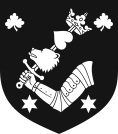 MUNICIPIUL ODORHEIU SECUIESC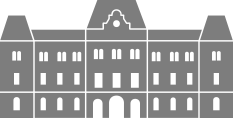 În serviciul comunitățiiBIROUL RESURSE UMANE ŞI SALARIZAREÎn serviciul comunitățiiData până la care se pot depune dosarele14.11.2023, ora 16:00Data selecţiei dosarelor, precum şi al punctajului rezultat din analiza şi evaluarea activităţii profesionale şi ştiinţifice conform anexei 3 (proba D)15.11.2023Data afişării rezultatului selecţiei dosarului/punctajului probei D15.11.2023Data limită de depunere a contestaţiilor privind rezultatul selecţiei dosarelor/probei D16.11.2023Data afişării rezultatului contestaţiilor privind selecţia de dosare/probei D17.11.2023Data probei scrise22.11.2023, ora 10:00Data afişării rezultatului probei scrise22.11.2023Data limită de depunere a contestaţiilor privind rezultatul probei scrise23.11.2023Data afişării rezultatului contestaţiilor probei scrise24.11.2023Data probei practice28.11.2023, ora 10:00Data afişării rezultatului probei practice28.11.2023Data limită de depunere a contestaţiilor privind rezultatul probei practice29.11.2023Data afişării rezultatului contestaţiilor probei practice04.12.2023Data afişării rezultatului final05.12.2023 